Temat dnia :Dlaczego dinozaury wyginęłyZabawa ruchowo-naśladowcza: Praca górnikaDziecko naśladuje ruchem czynności wykonywane przez górników, których nazwy podał rodzic, np. świdrem robią otwór w ścianie węgla; rozbijają bryły węgla kilofami; ładują węgiel łopatami do wagoników…Karta pracy cz. 2 nr 28(plik Karta pracy str 28)(5 latki)- Który dinozaur idzie do swojego gniazda?- Narysujcie jego drogę.Wyjaśnianie, jak i z czego powstaje węgiel. Bryłki węgla, pojemnik, chustka. R. stawia przed dziećmi pojemnik z kawałkami węgla, przykryty chustką. Dziecko rozwiązują zagadkę, odgada co znajduje się pod chustką. W głębi ziemi ukryty, przez górnika wydobyty. Daje ciepło, moc i światło,jego nazwę zgadniesz łatwo. (węgiel)Zabawy przy piosence „W kopalni”. Zapoznanie z wyglądem i brzmieniem kołatki. •Nazywanie dinozaurów przedstawionych na obrazkach, opisywanie ich wyglądu. Dostrzeganie różnic i podobieństw między nimi. Obrazki przedstawiające dinozaury. Pteranodon – latający, wyławiał z wody drobne zwierzęta, ryby i cedził plankton, brachiozaur – lądowy, roślinożerny, ichtiozaur – morski, polował na ryby i inne zwierzęta morskie, tyranozaur – lądowy drapieżnik żywiący się mięsem i padlinąObrazki dinozaurów Plik nr 1 Opowiadanie - Zapoznanie z hipotezami próbującymi wyjaśnić zagładę dinozaurówRodzic czyta dziecku tekst:Największą zagadką dotyczącą dinozaurów jest próba odpowiedzi na pytanie: Dlaczego wyginęły? Stało się to przed 65 milionami lat. Istnieje na ten temat wiele teorii, lecz żadna nie wyjaśnia do końca wszystkich faktów, które przedstawiają wykopaliska. Jedna z teorii zakłada, że przyczyną wyginięcia dinozaurów była wielka katastrofa. Może kula ziemska została otoczona pyłem kosmicznym powstałym przez eksplozję jakiejś gwiazdy? Inni uważają, że na Ziemię spadł olbrzymi meteoryt, a pył, który wzniósł się po jego uderzeniu, mógł zaciemnić Słońce na długie lata. Bez światła słonecznego nie mogły rosnąć rośliny, którymi żywiły się zwierzęta roślinożerne. Z braku ciepła słonecznego wiele zwierząt zamarzło. Kolejnym etapem była fala upałów. Po opadnięciu pyłów para wodna, powstała na skutek upadku meteorytu, zatrzymywała promienie słoneczne, co spowodowało bardzo silne ogrzanie powierzchni Ziemi (efekt cieplarniany) i znaczna ilość zwierząt wymarła, nie mogąc znieść upału. Niektórzy uczeni uważają, że dinozaury wyginęły z powodu zmian klimatu – bardzo duże wahania temperatury spowodowały, że zmiennocieplne dinozaury nie mogły im sprostać. Inni sądzą, że za wyginięcie dinozaurów są odpowiedzialne inne zwierzęta (ssaki i ptaki) żywiące się jajami. Możliwe, że to one nocą, korzystając z nieobecności rodziców, niemogących bronić swojego potomstwa, wykradały jaja, ograniczając w ten sposób liczbę młodych osobników. Istnieje również teoria, że dinozaury roślinożerne zatruły się nowo powstającymi na przestrzeni lat roślinami kwiatowymi, zawierającymi truciznę, która dla dinozaurów była śmiertelna. Wymarcie zwierząt roślinożernych musiało spowodować stopniowe zagłodzenie się zwierząt mięsożernych, które się nimi żywiły. Zmianie uległo również środowisko życia dinozaurów. W ciągu ostatnich kilku milionów lat ery dinozaurów opadł poziom morza na całej kuli ziemskiej, wyłaniały się nowe lądy, góry. Płytkie wody, które zajmowały olbrzymie przestrzenie, zaczęły znikać, a zwierzęta, które tam żyły, utraciły swoje dotychczasowe siedliska. Nie mogąc dostosować się do tych zmian, wymierały.Dziecko wypowiada się na temat możliwych przyczyn wyginięcia dinozaurów, które zostały opisane w opowiadaniu.Kolorowy dinozaur – kolorowankaDziecko koloruje dinozaura, starając się nie wychodzić za linię.(4 latki)Dziecko wykleja dinozaura plasteliną (5 latki)Ćwiczenia gimnastyczne przy muzyceDziecko porusza się po pokoju w rytm wybranej piosenki, według własnej inwencji twórczej. Gdy muzyka zostaje przez rodzica zatrzymana, dziecko również się zatrzymuje i wykonuje ćwiczenia wskazanymi przez rodzica częściami ciała:•  ćwiczy głowa i szyja – dziecko wykonuje skłony, skręty, krążenia,•  ćwiczy tułów – dziecko wykonuje skłony, opady, skręty, krążenia,• ćwiczą ramiona i dłonie – dziecko wykonuje wymachy, krążenia ramion i dłoni, ruchy palców, klaskanie,• ćwiczą nogi i stopy – wykonuje podskoki, wspięcia, wymachy, tupanie.Gdy dziecko ponownie usłyszy dźwięki muzyki, powraca do swobodnej improwizacji ruchowej.Zabawa: Szkielet dinozauraRodzic przygotowuje miskę, do której wsypuje makaron i zasypuje go kaszą lub ryżem, tak aby nie było widać makaronu. Zadaniem dziecka jest znalezienie pęsetą makaronu i wyciągnięcie go. Gdy dziecko odnajdzie wszystkie makarony, układa je w taki sposób, aby stworzyć szkielet dinozaura.Karty pracy cz2 str 29 (5 latki)Policzcie wagoniki po lewej stronie, a potem – po prawej stronie. − W pustych polach pod nimi narysujcie tyle wagoników z węglem, ile jest ich razem.− Obejrzyjcie zdjęcia. Zamknijcie karty pracy i wymieńcie po kolei ich nazwy. Powodzenia 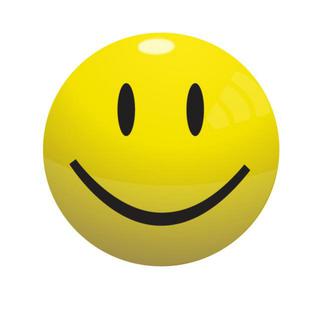 